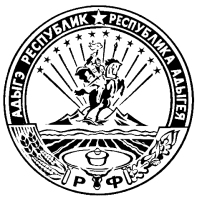 УПРАВЛЕНИЕ ГОСУДАРСТВЕННОГО ФИНАНСОВОГО КОНТРОЛЯ РЕСПУБЛИКИ АДЫГЕЯП Р И К А Зот 14.04.2014 г.                                                                                          № 30-Аг. МайкопО Порядке уведомления представителя нанимателя о фактах обращения в целях склонения государственного служащего Управления государственного финансового контроля Республики Адыгея к совершению коррупционных правонарушенийВ соответствии с частью 5 статьи 9 Федерального закона от 25 декабря 2008 г. №273-ФЗ "О противодействии коррупции", п р и к а з ы в а ю:1. Утвердить:1.1. Порядок уведомления представителя нанимателя  о фактах обращения в целях склонения государственного гражданского служащего Управления государственного финансового контроля  Республики Адыгея к совершению коррупционных правонарушений (приложение № 1).1.2. Перечень сведений, содержащихся в уведомлениях представителя нанимателя о фактах обращения в целях склонения государственного гражданского служащего Управления государственного финансового контроля Республики Адыгея к совершению коррупционных правонарушений (приложение № 2).2. Отделу бухгалтерского учета и отчетности, правового и кадрового обеспечения (Е.Н.Гидзевой) обеспечить:2.1. Регистрацию уведомлений представителя нанимателя о фактах обращения в целях склонения государственного гражданского служащего Управления государственного финансового контроля  Республики Адыгея к совершению коррупционных правонарушений путем внесения записей в Журнал регистрации  уведомлений представителя нанимателя о фактах обращения в целях склонения государственного гражданского служащего Управления государственного финансового контроля Республики Адыгея к совершению коррупционных правонарушений (приложение №3);2.2. Передачу зарегистрированных уведомлений представителя нанимателя о фактах обращения в целях склонения государственного гражданского служащего Управления государственного финансового контроля Республики Адыгея к совершению коррупционных правонарушений на рассмотрение начальника Управления государственного финансового контроля Республики Адыгея с целью организации последующей проверки сведений, содержащихся в уведомлениях;2.3. Организацию проверки сведений, содержащихся в уведомлениях представителя нанимателя о фактах обращения в целях склонения государственного гражданского служащего Управления государственного финансового контроля Республики Адыгея к совершению коррупционных правонарушений в соответствии с законодательством Российской Федерации.3. Контроль за исполнением настоящего приказа оставляю за собой.Начальник                                                                                     М.Х.НасифоваПриложение № 1 к Приказу Управления государственногофинансового контроля Республики Адыгеяот 14.04.2014 г. №  30  - АПорядокуведомления представителя нанимателя о фактах обращения в целях склонения государственного гражданского служащего Управления государственного финансового контроля Республики Адыгея к совершению коррупционных правонарушенийI. Общие положения1. Порядок уведомления представителя нанимателя о фактах обращения в целях склонения государственного гражданского служащего Управления государственного финансового контроля Республики Адыгея к совершению коррупционных правонарушений (далее - Порядок) разработан во исполнение положений Федерального закона от 25 декабря 2008 г. N 273-ФЗ "О противодействии коррупции" (далее - Федеральный закон N 273-ФЗ) и устанавливает процедуру уведомления государственными гражданскими служащими Управления государственного финансового контроля Республики Адыгея (далее - гражданские служащие) представителя нанимателя о фактах обращения к ним в целях склонения их к совершению коррупционных правонарушений, а также регистрации таких уведомлений и организации проверки содержащихся в них сведений.2. Гражданские служащие обязаны незамедлительно уведомлять представителя нанимателя в лице Начальника Управления государственного финансового контроля Республики Адыгея  органы прокуратуры или другие государственные органы обо всех случаях обращения к ним каких-либо лиц в целях склонения их к совершению коррупционных правонарушений.При нахождении гражданского служащего в командировке, отпуске, вне места прохождения службы по иным основаниям, установленным законодательством Российской Федерации и Республики Адыгея, гражданский служащий обязан уведомить представителя нанимателя незамедлительно с момента прибытия к месту прохождения службы.3. Невыполнение гражданским служащим служебной обязанности, предусмотренной пунктом 2 настоящего Порядка, является правонарушением, влекущим его увольнение с государственной гражданской службы Республики Адыгея либо привлечение его к иным видам ответственности в соответствии с законодательством Российской Федерации.4. Гражданский служащий, которому стало известно о факте обращения к иным гражданским служащим Управления государственного финансового контроля Республики Адыгея  в связи с исполнением ими служебных обязанностей каких-либо лиц в целях склонения их к совершению коррупционных правонарушений, вправе уведомить об этом представителя нанимателя с соблюдением процедуры, определенной настоящим Порядком.II. Процедура уведомления гражданским служащимпредставителя нанимателя5. Уведомление представителя нанимателя о фактах обращения в целях склонения гражданского служащего к совершению коррупционных правонарушений (далее - уведомление) осуществляется в письменной произвольной форме на имя представителя нанимателя согласно перечню сведений, содержащихся в уведомлениях, заверяется личной подписью гражданского служащего с указанием даты заполнения уведомления и передается (направляется по почте) в отдел бухгалтерского учета и отчетности, правового и кадрового обеспечения Управления государственного финансового контроля Республики Адыгея.6. К уведомлению прилагаются все имеющиеся материалы, подтверждающие обстоятельства обращения в целях склонения гражданского служащего к совершению коррупционных правонарушений, а также иные документы, имеющие отношение к обстоятельствам обращения.III. Организация приема и регистрации уведомлений7. Организация приема и регистрации уведомлений осуществляется отделом бухгалтерского учета и отчетности, правового и кадрового обеспечения Управления государственного финансового контроля Республики Адыгея.8. Гражданские служащие отдела бухгалтерского учета и отчетности, правового и кадрового обеспечения, в течение одного рабочего дня производят регистрацию уведомлений в Журнале регистрации уведомлений (далее - журнал) по прилагаемой  форме.9. Листы журнала прошиваются и нумеруются. Запись об их количестве заверяется оттиском печати Управления государственного финансового контроля Республики Адыгея. Запрещается отражать в журнале сведения о частной жизни гражданского служащего, передавшего или направившего уведомление, а также сведения, составляющие его личную и семейную тайну.10. Отказ в регистрации уведомления  не допускаются.IV. Организация проверки содержащихсяв уведомлениях сведений11. Должностными лицами, правомочными осуществлять проверки содержащихся в уведомлениях сведений, являются гражданские служащие отдела бухгалтерского учета и отчетности, правового и кадрового обеспечения или иные должностные лица, уполномоченные представителем нанимателя.12. Проверка проводится в течение трех рабочих дней с момента регистрации уведомления.13. В ходе проверки устанавливается наличие в сведениях, изложенных в уведомлении, признаков состава правонарушения.При необходимости в ходе проверки проводятся беседы с гражданскими служащими, с получением от гражданских служащих письменных пояснений по сведениям, изложенным в уведомлении.14. По результатам проведенной проверки уведомление с приложением материалов проверки представляются представителю нанимателя, который принимает решение о направлении уведомления с прилагаемыми к нему материалами в соответствующие правоохранительные органы.15. Уведомление направляется представителем нанимателя в соответствующие правоохранительные органы не позднее 7 дней с даты регистрации уведомления в журнале, о чем гражданский служащий отдела бухгалтерского учета и отчетности, правового и кадрового обеспечения в течение одного рабочего дня уведомляет гражданского служащего, передавшего или направившего уведомление.V. Гарантии, предоставляемые гражданскому служащему,в связи с уведомлением представителя нанимателя16. Конфиденциальность полученных сведений обеспечивается представителем нанимателя или по его поручению отделом бухгалтерского учета и отчетности, правового и кадрового обеспечения Управления государственного финансового контроля Республики Адыгея.17. Представителем нанимателя принимаются меры по защите государственного служащего, уведомившего представителя нанимателя, органы прокуратуры или другие государственные органы о фактах обращения в целях склонения его к совершению коррупционного правонарушения, о фактах обращения к иным государственным служащим в связи с исполнением служебных обязанностей каких-либо лиц в целях склонения их к совершению коррупционных правонарушений, в части обеспечения государственному служащему гарантий, предотвращающих его неправомерное увольнение, перевод на нижестоящую должность, лишение или снижение размера премии, перенос времени отпуска, привлечение к дисциплинарной ответственности в период рассмотрения представленного государственным служащим уведомления.В случае привлечения к дисциплинарной ответственности государственного служащего, указанного в абзаце первом настоящего пункта, обоснованность такого решения рассматривается на заседании соответствующей комиссии по соблюдению требований к служебному поведению и урегулированию конфликта интересов.                                                                                              Приложение № 2 к Приказу Управления государственногофинансового контроля Республики Адыгеяот 14.04.2014 г. №  30 - АПереченьсведений, содержащихся в уведомлении представителя нанимателя о фактах обращения в целях склонения государственного финансового служащего Управления государственного финансового контроля Республики Адыгея к совершению коррупционных правонарушений1. Фамилия, имя, отчество государственного служащего, заполняющего Уведомление, его должность, структурное подразделение Управления государственного финансового контроля Республики Адыгея.2. Все известные сведения о физическом (юридическом) лице, склоняющем к правонарушению (фамилия, имя, отчество, должность и т.д.).3. Сущность предполагаемого правонарушения (злоупотребление должностными полномочиями, превышение должностных полномочий, присвоение полномочий должностного лица, незаконное участие в предпринимательской деятельности, получение взятки, дача взятки, служебный подлог и т.д.).4. Способ склонения к правонарушению (подкуп, угроза, обещание, обман, насилие и т.д.).5. Время, дата склонения к правонарушению.6. Место склонения к правонарушению.7. Обстоятельства склонения к правонарушению (телефонный разговор, личная встреча, почтовое отправление и т.д.).8. Дата заполнения Уведомления.9. Подпись государственного служащего, заполнившего Уведомление.Приложение № 3 к Приказу Управления государственногофинансового контроля Республики Адыгеяот 14.04.2014 г. №  30  - АЖурнал регистрации уведомлений представителя нанимателя о фактах обращения в целях склонения государственного служащего Управления государственного финансового контроля Республики Адыгея к совершению коррупционных правонарушенийN п/пДата регистрации уведомленияФ.И.О. подавшего уведомлениеПодпись подавшего уведомлениеПрисвоенный регистрационный номерДата присвоения номераФ.И.О. регистратораПодпись регистратора